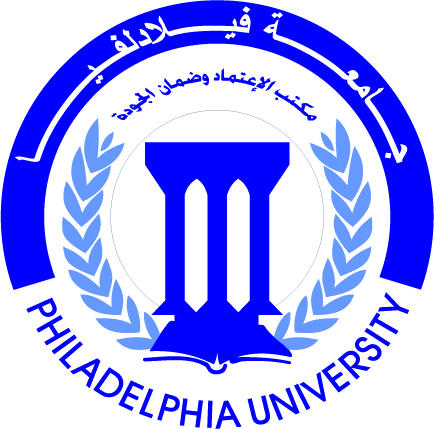 جامعة فيلادلفياPhiladelphia  Universityاسم النمـــوذج:  انسحاب نهائي من الدراسة لطلبة الماجستيررمز النموذج :QFO-AP-DR-104جامعة فيلادلفياPhiladelphia  Universityالجهة المصدرة:   عمادة البحث العلمي والدراسات العليارقم الإصدار:(Revision)1جامعة فيلادلفياPhiladelphia  Universityالجهة المدققة : عمادة التطوير والجودةالتاريخ:2017-9-26جامعة فيلادلفياPhiladelphia  Universityالجهة المدققة : عمادة التطوير والجودةعدد صفحات النموذج:1قسم التخصص:قسم التخصص:قسم التخصص:قسم التخصص:قسم التخصص:تاريخ تقديم الطلب:تاريخ تقديم الطلب:تاريخ تقديم الطلب:تاريخ تقديم الطلب:تاريخ تقديم الطلب:        /      /        /      /        /      /        /      /        /      /        /      /        /      /        /      /معلومات شخصية:معلومات شخصية:معلومات شخصية:معلومات شخصية:معلومات شخصية:معلومات شخصية:معلومات شخصية:معلومات شخصية:معلومات شخصية:معلومات شخصية:معلومات شخصية:معلومات شخصية:معلومات شخصية:معلومات شخصية:معلومات شخصية:معلومات شخصية:معلومات شخصية:معلومات شخصية:معلومات شخصية:معلومات شخصية:معلومات شخصية:معلومات شخصية:معلومات شخصية:معلومات شخصية:معلومات شخصية:معلومات شخصية:معلومات شخصية:معلومات شخصية:اسم الطالـب:اسم الطالـب:اسم الطالـب:اسم الطالـب:الجنسيـــة:الجنسيـــة:الجنسيـــة:الجنسيـــة:الجنسيـــة:الجنسيـــة:الرقم الجامعي:الرقم الجامعي:الرقم الجامعي:الرقم الجامعي:الهاتــــف:الهاتــــف:الهاتــــف:الهاتــــف:الهاتــــف:الهاتــــف:الفصل الدراسي الحالي:الفصل الدراسي الحالي:الفصل الدراسي الحالي:الفصل الدراسي الحالي:الفصل الدراسي الحالي:الفصل الدراسي الحالي:الفصل الدراسي الحالي:الفصل الدراسي الحالي:للعام الجامعي:للعام الجامعي:للعام الجامعي:للعام الجامعي:للعام الجامعي:للعام الجامعي:اسم البرنامج:اسم البرنامج:اسم البرنامج:اسم البرنامج:  شامل  شامل  شامل  شامل  شامل  شامل  رسالة  رسالة  رسالة  رسالةالقســـــم:القســـــم:القســـــم:القســـــم:الكليــــة:الكليــــة:الكليــــة:الكليــــة:الكليــــة:الكليــــة:المبررات:المبررات:المبررات:المبررات:المبررات:المبررات:المبررات:المبررات:المبررات:المبررات:المبررات:المبررات:المبررات:المبررات:المبررات:المبررات:المبررات:المبررات:المبررات:المبررات:المبررات:المبررات:المبررات:المبررات:المبررات:المبررات:المبررات:المبررات:هل أنت حاصل على منحة من الجامعة هذا الفصل؟هل أنت حاصل على منحة من الجامعة هذا الفصل؟هل أنت حاصل على منحة من الجامعة هذا الفصل؟هل أنت حاصل على منحة من الجامعة هذا الفصل؟هل أنت حاصل على منحة من الجامعة هذا الفصل؟هل أنت حاصل على منحة من الجامعة هذا الفصل؟هل أنت حاصل على منحة من الجامعة هذا الفصل؟هل أنت حاصل على منحة من الجامعة هذا الفصل؟هل أنت حاصل على منحة من الجامعة هذا الفصل؟هل أنت حاصل على منحة من الجامعة هذا الفصل؟هل أنت حاصل على منحة من الجامعة هذا الفصل؟هل أنت حاصل على منحة من الجامعة هذا الفصل؟هل أنت حاصل على منحة من الجامعة هذا الفصل؟هل أنت حاصل على منحة من الجامعة هذا الفصل؟ نعم نعم لا لا لا لا لا لا لا لا لا لا لا لاإذا كان الجواب بنعم، أذكرهـــــا:إذا كان الجواب بنعم، أذكرهـــــا:إذا كان الجواب بنعم، أذكرهـــــا:إذا كان الجواب بنعم، أذكرهـــــا:إذا كان الجواب بنعم، أذكرهـــــا:إذا كان الجواب بنعم، أذكرهـــــا:إذا كان الجواب بنعم، أذكرهـــــا:إذا كان الجواب بنعم، أذكرهـــــا:إذا كان الجواب بنعم، أذكرهـــــا:إذا كان الجواب بنعم، أذكرهـــــا:إذا كان الجواب بنعم، أذكرهـــــا:إذا كان الجواب بنعم، أذكرهـــــا:مبررات الانسحاب:مبررات الانسحاب:مبررات الانسحاب:مبررات الانسحاب:مبررات الانسحاب:مبررات الانسحاب:مبررات الانسحاب:مبررات الانسحاب:مبررات الانسحاب:مبررات الانسحاب:مبررات الانسحاب:مبررات الانسحاب:مبررات الانسحاب:مبررات الانسحاب:مبررات الانسحاب:مبررات الانسحاب:مبررات الانسحاب:مبررات الانسحاب:مبررات الانسحاب:مبررات الانسحاب:مبررات الانسحاب:مبررات الانسحاب:مبررات الانسحاب:مبررات الانسحاب:مبررات الانسحاب:مبررات الانسحاب:مبررات الانسحاب:مبررات الانسحاب:1.2.توقيع الطالـب:توقيع الطالـب:توقيع الطالـب:توقيع الطالـب:التاريـــخ:التاريـــخ:التاريـــخ:التاريـــخ:التاريـــخ:        /      /        /      /        /      /        /      /        /      /مطالعات الدائرة المالية:مطالعات الدائرة المالية:مطالعات الدائرة المالية:مطالعات الدائرة المالية:مطالعات الدائرة المالية:مطالعات الدائرة المالية:مطالعات الدائرة المالية:مطالعات الدائرة المالية:مطالعات الدائرة المالية:مطالعات الدائرة المالية:مطالعات الدائرة المالية:مطالعات الدائرة المالية:مطالعات الدائرة المالية:مطالعات الدائرة المالية:مطالعات الدائرة المالية:مطالعات الدائرة المالية:مطالعات الدائرة المالية:مطالعات الدائرة المالية:مطالعات الدائرة المالية:مطالعات الدائرة المالية:مطالعات الدائرة المالية:مطالعات الدائرة المالية:مطالعات الدائرة المالية:مطالعات الدائرة المالية:مطالعات الدائرة المالية:مطالعات الدائرة المالية:مطالعات الدائرة المالية:مطالعات الدائرة المالية:التوقيع:التوقيع:التوقيع:التاريخ:التاريخ:التاريخ:        /      /        /      /        /      /        /      /        /      /        /      /معلومات عمادة  القبول والتسجيل:معلومات عمادة  القبول والتسجيل:معلومات عمادة  القبول والتسجيل:معلومات عمادة  القبول والتسجيل:معلومات عمادة  القبول والتسجيل:معلومات عمادة  القبول والتسجيل:معلومات عمادة  القبول والتسجيل:معلومات عمادة  القبول والتسجيل:معلومات عمادة  القبول والتسجيل:معلومات عمادة  القبول والتسجيل:معلومات عمادة  القبول والتسجيل:معلومات عمادة  القبول والتسجيل:معلومات عمادة  القبول والتسجيل:معلومات عمادة  القبول والتسجيل:معلومات عمادة  القبول والتسجيل:معلومات عمادة  القبول والتسجيل:معلومات عمادة  القبول والتسجيل:معلومات عمادة  القبول والتسجيل:معلومات عمادة  القبول والتسجيل:معلومات عمادة  القبول والتسجيل:معلومات عمادة  القبول والتسجيل:معلومات عمادة  القبول والتسجيل:معلومات عمادة  القبول والتسجيل:معلومات عمادة  القبول والتسجيل:معلومات عمادة  القبول والتسجيل:معلومات عمادة  القبول والتسجيل:معلومات عمادة  القبول والتسجيل:معلومات عمادة  القبول والتسجيل:مسجل منذ الفصل:مسجل منذ الفصل:مسجل منذ الفصل:مسجل منذ الفصل:مسجل منذ الفصل:مسجل منذ الفصل:مسجل منذ الفصل:العام الجامعـي:العام الجامعـي:العام الجامعـي:العام الجامعـي:انهى دراســـة:انهى دراســـة:انهى دراســـة:انهى دراســـة:انهى دراســـة:انهى دراســـة:انهى دراســـة:(              ) ساعة معتمدة(              ) ساعة معتمدة(              ) ساعة معتمدة(              ) ساعة معتمدةالمعدل التراكمي:المعدل التراكمي:المعدل التراكمي:المعدل التراكمي:المعدل التراكمي:المعدل التراكمي:المعدل التراكمي:(              )(              )(              )(              )(              )(              )(              )عدد الساعات المعتمدة المسجلة لهذا الفصل:عدد الساعات المعتمدة المسجلة لهذا الفصل:عدد الساعات المعتمدة المسجلة لهذا الفصل:عدد الساعات المعتمدة المسجلة لهذا الفصل:عدد الساعات المعتمدة المسجلة لهذا الفصل:عدد الساعات المعتمدة المسجلة لهذا الفصل:عدد الساعات المعتمدة المسجلة لهذا الفصل:عدد الساعات المعتمدة المسجلة لهذا الفصل:عدد الساعات المعتمدة المسجلة لهذا الفصل:عدد الساعات المعتمدة المسجلة لهذا الفصل:عدد الساعات المعتمدة المسجلة لهذا الفصل:عدد الساعات المعتمدة المسجلة لهذا الفصل:عدد الساعات المعتمدة المسجلة لهذا الفصل:ملاحظات أخرى: ملاحظات أخرى: ملاحظات أخرى: ملاحظات أخرى: ملاحظات أخرى: ملاحظات أخرى: توقيع مسجل الدراسات العليا:توقيع مسجل الدراسات العليا:توقيع مسجل الدراسات العليا:توقيع مسجل الدراسات العليا:توقيع مسجل الدراسات العليا:توقيع مسجل الدراسات العليا:توقيع مسجل الدراسات العليا:توقيع مسجل الدراسات العليا:توقيع مسجل الدراسات العليا:توقيع مسجل الدراسات العليا:توقيع مسجل الدراسات العليا:التاريخ:التاريخ:التاريخ:التاريخ:التاريخ:        /      /        /      /توقيع عميد القبول والتسجيل:توقيع عميد القبول والتسجيل:توقيع عميد القبول والتسجيل:توقيع عميد القبول والتسجيل:توقيع عميد القبول والتسجيل:توقيع عميد القبول والتسجيل:توقيع عميد القبول والتسجيل:توقيع عميد القبول والتسجيل:توقيع عميد القبول والتسجيل:توقيع عميد القبول والتسجيل:توقيع عميد القبول والتسجيل:التاريخ:التاريخ:التاريخ:التاريخ:التاريخ:        /      /        /      /قرار عميد البحث العلمي والدراسات العليا:قرار عميد البحث العلمي والدراسات العليا:قرار عميد البحث العلمي والدراسات العليا:قرار عميد البحث العلمي والدراسات العليا:قرار عميد البحث العلمي والدراسات العليا:قرار عميد البحث العلمي والدراسات العليا:قرار عميد البحث العلمي والدراسات العليا:قرار عميد البحث العلمي والدراسات العليا:قرار عميد البحث العلمي والدراسات العليا:قرار عميد البحث العلمي والدراسات العليا:قرار عميد البحث العلمي والدراسات العليا:قرار عميد البحث العلمي والدراسات العليا:قرار عميد البحث العلمي والدراسات العليا:قرار عميد البحث العلمي والدراسات العليا:قرار عميد البحث العلمي والدراسات العليا:قرار عميد البحث العلمي والدراسات العليا:قرار عميد البحث العلمي والدراسات العليا:قرار عميد البحث العلمي والدراسات العليا:قرار عميد البحث العلمي والدراسات العليا:قرار عميد البحث العلمي والدراسات العليا:قرار عميد البحث العلمي والدراسات العليا:قرار عميد البحث العلمي والدراسات العليا:قرار عميد البحث العلمي والدراسات العليا:قرار عميد البحث العلمي والدراسات العليا:قرار عميد البحث العلمي والدراسات العليا:قرار عميد البحث العلمي والدراسات العليا:قرار عميد البحث العلمي والدراسات العليا:قرار عميد البحث العلمي والدراسات العليا: موافق موافق غير موافق غير موافق غير موافق غير موافق غير موافق غير موافق غير موافقالتوقيع:التوقيع:التوقيع:التوقيع:التاريخ:التاريخ:التاريخ:التاريخ:        /      /        /      /        /      / نسخة/ عميد كلية التخصص: نسخة/ عميد كلية التخصص: نسخة/ عميد كلية التخصص: نسخة/ عميد كلية التخصص: نسخة/ عميد كلية التخصص: نسخة/ عميد كلية التخصص: نسخة/ عميد كلية التخصص: نسخة/ عميد كلية التخصص: نسخة/ عميد كلية التخصص: نسخة/ عميد كلية التخصص: نسخة/ عميد كلية التخصص: نسخة/ عميد كلية التخصص: نسخة/ عميد كلية التخصص: نسخة/ عميد كلية التخصص: نسخة/ عميد كلية التخصص: نسخة/ عميد كلية التخصص: نسخة/ عميد كلية التخصص: نسخة/ عميد كلية التخصص: نسخة/ عميد كلية التخصص: نسخة/ عميد كلية التخصص: نسخة/ عميد كلية التخصص: نسخة/ عميد كلية التخصص: نسخة/ عميد كلية التخصص: نسخة/ عميد كلية التخصص: نسخة/ عميد كلية التخصص: نسخة/ عميد كلية التخصص: نسخة/ عميد كلية التخصص: نسخة/ عميد كلية التخصص: نسخة/ عميد القبول والتسجيل نسخة/ عميد القبول والتسجيل نسخة/ عميد القبول والتسجيل نسخة/ عميد القبول والتسجيل نسخة/ عميد القبول والتسجيل نسخة/ عميد القبول والتسجيل نسخة/ عميد القبول والتسجيل نسخة/ عميد القبول والتسجيل نسخة/ عميد القبول والتسجيل نسخة/ عميد القبول والتسجيل نسخة/ عميد القبول والتسجيل نسخة/ عميد القبول والتسجيل نسخة/ عميد القبول والتسجيل نسخة/ عميد القبول والتسجيل نسخة/ عميد القبول والتسجيل نسخة/ عميد القبول والتسجيل نسخة/ عميد القبول والتسجيل نسخة/ عميد القبول والتسجيل نسخة/ عميد القبول والتسجيل نسخة/ عميد القبول والتسجيل نسخة/ عميد القبول والتسجيل نسخة/ عميد القبول والتسجيل نسخة/ عميد القبول والتسجيل نسخة/ عميد القبول والتسجيل نسخة/ عميد القبول والتسجيل نسخة/ عميد القبول والتسجيل نسخة/ عميد القبول والتسجيل نسخة/ عميد القبول والتسجيل